Рейтинг абитуриентовСписок лиц, подавших документы по общему конкурсу на «Сестринское дело»по очной форме обучения на базе 9 класса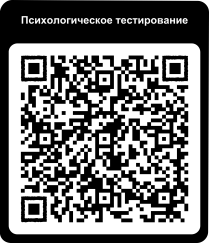 Психологическое тестирование (дистанционное) – с 01 августа 2024 г.по ссылке: https://region.profline.online/test/92e1740818ced5191794b21e58698278Вступительное испытание – собеседование состоится27 августа 2024 г. в 9.00 ч.Обязательное присутствие абитуриента и его родителя, при себе иметь паспорта!№ФИОСредний баллДата прохождения психологического тестированияНаличие  расписки о явке на собеседованиеПримечаниеЦыбеноваТамжитЖаргаловна5+Мясникова Ксения Олеговна4,68Оригинал аттестата не предоставленДашинимаеваАдисаДоржиевна4,6506.08.2024+Жабэ Эржена Жамсарановна4,6306.08.2024+Дашиева БэлигмаДабаевна4,606.08.2024Оригинал аттестата не предоставленБаироваДолгор Викторовна4,5501.08.2024+Цыренова БузыгмаДабаевна4,5501.08.2024+ЦэдашиеваРинчинаБаясхалановна4,5+Белавская Ксения Максимовна4,5Оригинал аттестата не предоставленДашигалсановаАрюхан Баторовна4,4+Ламажапова Алина Акмаловна4,3906.08.2024Оригинал аттестата не предоставленЦыдыпова АянаБаировна4,3501.08.24+Жанчипова Виктория Зандановна4,35Оригинал аттестата не предоставленБадмаева Светлана Соеловна4,2601.08.24-Оригинал аттестата не предоставленСаранова Александра Баировна4,2501.08.24+ЖамбаловАюрБиликтоевич4,21+ДугароваАянаСодномовна4,206.08.2024+Потехин Дмитрий Викторович4,15Оригинал аттестата не предоставленДашицыреновАмгаланБаирович4,157.08.2024+ТушиноваОюна Ивановна4,15+НимаеваБилигма Александровна4,14+Эрдынеева Цыцык Ринчиновна4,101.08.24Оригинал аттестата не предоставленБадёнова Кристина Цыренжаповна4,102.08.24+Токарева Елизавета Сергеевна4,106.08.24Оригинал аттестата не предоставленЦыбендоржин Эрдэм Шойдоржиевич4,001.08.2024Жаргалова Дора Солбоновна4,07.08.2024+Оригинал аттестата не предоставленЯланская Алина Юрьевна4,0506.08.24+НорбоеваНагмитБаировна3,9501.08.2024+БаторовДоржиБаторович3,95+Бадмаев Баирто Баясхаланович3,9412.08.2024 +ДугароваСарюнаБадмаевна3,902.08.24+Сергеева Анастасия Денисовна3,906.08.24+Додиева Ольга Борисовна3,8902.08.2024+Дамбиева Светлана Мункуевна3,8901.08.2024+Ванчикова СэсэгАюровна3,85Оригинал аттестата не предоставленЦыденоваБальжит Геннадьевна3,8+ЦыденоваЧимитаЭрдэниевна3,78+ДашижигмитовАюрЗоригтуевич3,75+Балданов ЦыренЦыбикович3,75+Дулмаева Диана Соёловна3,702.08.2024+Людофа Евгения Николаевна3,706.08.24+ДаширинчиновАлдарЦыренович3,701.08.2024+Лиханов Трофим Юрьевич3,66+Кондратьев Тамир Тимурович3,6502.08.2024+Сароян Фрида Ширазовна3,602.08.2024+БатомункуевЦырен Юрьевич3,602.08.24+Огородников Максим Юрьевич3,506.08.24+УдбыловЖаргалЖигмитович3,45+ЦыденоваЦыренаЦыренжаповна3,42+ЧимитоваЦыренаЦыренжаповна3,42+Баранов Дмитрий Станиславович3,408.08.24+